Prolongation at Phrase Beginnings Using the Leading-Tone ChordPart I. Short resolutionsFor each excerpt below:Fill in the blank with an appropriate inversion of tonicRealize the progression in four parts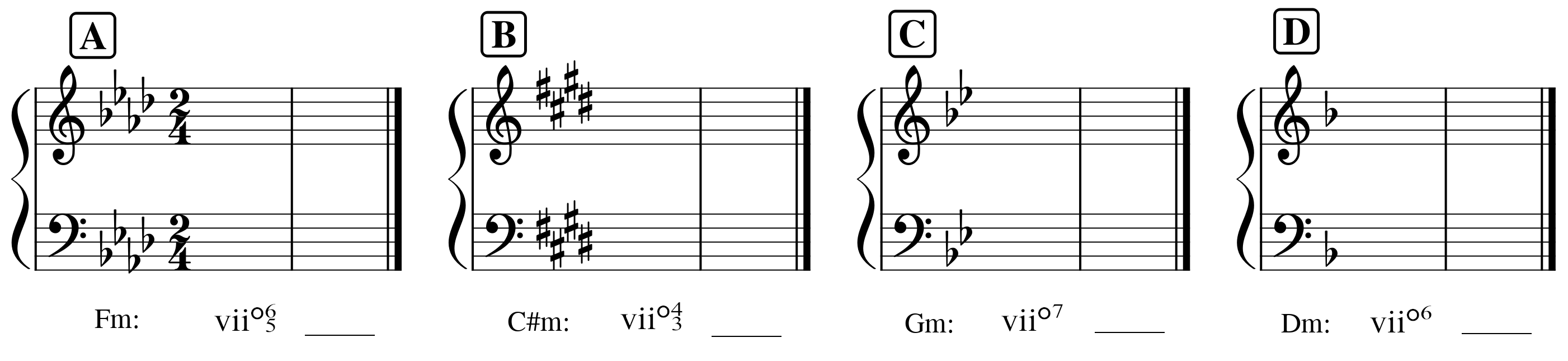 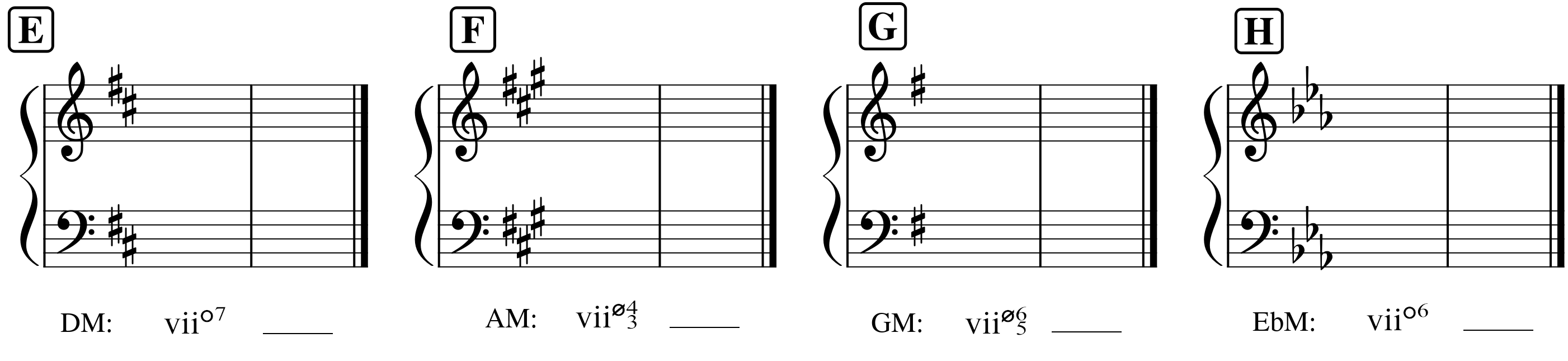 Part II. Analysis: Farrenc, Cello Sonata Op. 46, IListen to the excerpt several times: https://open.spotify.com/track/5SzVEIZZNbYW97G7UFM4UN?si=8833971423e04ba0Label the keyLabel any cadences in the excerptProvide a harmonic analysis (i.e. Roman numerals)Identify how the phrase model operates using the labels Tb-PD-D-Te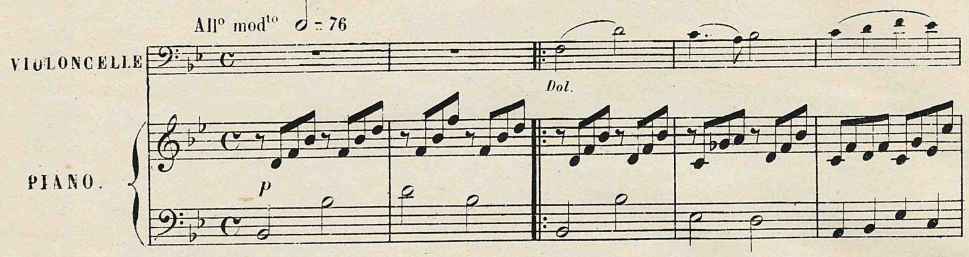 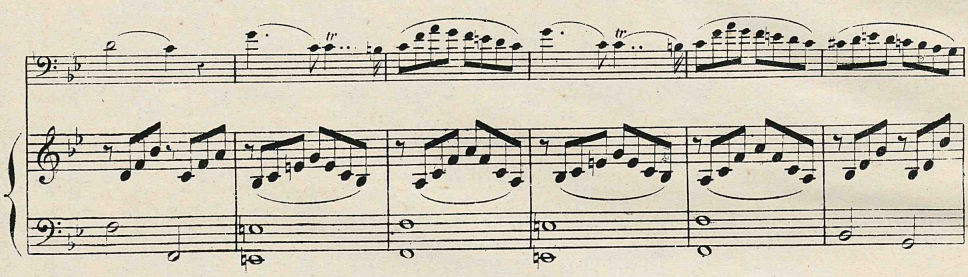 Part III. Analysis: Beethoven, Piano Sonata Op. 2, No. 3, IIListen to the excerpt several times: https://open.spotify.com/track/3PT3O4HhQ29yRcQ8vkbIpw?si=afef71aa4bb444b8Label the keyLabel any cadences in the excerptProvide a harmonic analysis (i.e. Roman numerals)Identify how the phrase model operates using the labels Tb-PD-D-Te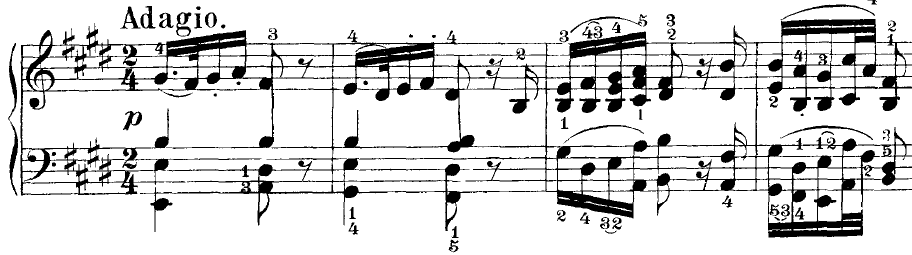 Part IV. Writing from figures.Label the keyProvide a harmonic analysis of the figuresRealize the progression in four partsLabel the type of cadence you wrote at the end of the excerpt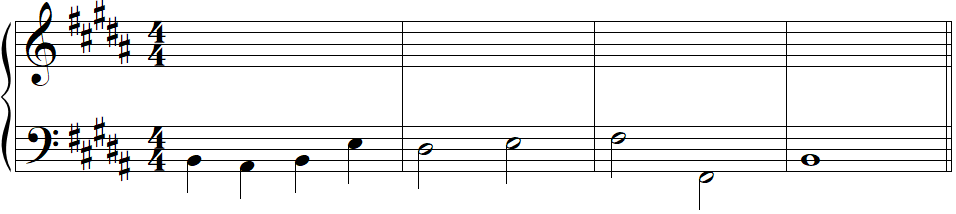                                                                                  6                   6                                      _____:                (key)